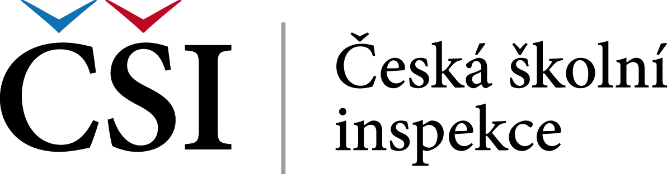 Specifikace -  elektrospotřebiče II.Všeobecné podmínky dodání:cena bude stanovena včetně dopravy a jiných souvisejících poplatků- záruční doba 24 měsícůPředmět plnění:Skartovací stroj (např. typ REXEL Auto+ 100), celkem 9 ks Specifikace:typ řezu: příčnýpracovní šíře: min. 220 mmstupeň utajení: min. 3kapacita řezu (A4 80g/m2): min. 6 listů        šířka vstupního otvoru: min. 220 mmkapacita zásobníku: min. 25 lšířka řezu: max. 4 x 50 mmzpětný chod při přeplnění: anopřipojení: 230 V / 50 Hzhmotnost: max. 20 kgPočet: 9 ksMísto dodání: ČŠI, Ústředí, Fráni Šrámka 37, 150 21 Praha 5, Martina Jindrová, tel. 251 023 252 …3 ksČŠI, Ústecký inspektorát, W. Churchilla 6/1348, 400 01 Ústí nad Labem, Zuzana Marschnerová, tel. 607 005 319 …2 ksČŠI, Liberecký inspektorát, Masarykova 801/28, 460 01 Liberec, Denisa Gujdová, tel. 607 005462 …2 ksČŠI, Moravskoslezský inspektorát, Matiční 20, 702 00 Ostrava, Alena Havlíková, tel. 723 447 341 …2 ks Vysavač, včetně sady hubic (např. Kärcher T 10/1), celkem 3 ksSpecifikace:typ vysavače: pro profesionální využitívysávání: suchéochranný nárazník po obvodu vysavačedélka sací hadice: min. 2,5 mdélka přívodového kabelu: min. 10 mobjem nádoby: min. 10 l hlučnost: max. 65 dBpříkon: min. 1200 W sada hubic (sací štětec, štěrbinová a nábytková hubice) včetně držáku Počet: 3 ksMísto dodání: ČŠI, Ústředí, Fráni Šrámka 37, 150 21 Praha 5, Martina Jindrová, tel. 251 023 252 …2 ksČŠI, Karlovarský inspektorát, Kollárova 15, 360 09 Karlovy Vary, Karla Rádlová, tel. 607 005 283 …1 ks Čistič oken (např. Kärcher WV 5 Premium), celkem 2 ksSpecifikace:akumulátorový, dobíjecíobjem nádrže: min. 100 mlnapětí baterie: 100-240 V/50Hzvýdrž na 1 nabití: min. 30 minhmotnost vč. baterie: max. 0,75 kgnabíječka: anoPočet: 2 ksMísto dodání: ČŠI, Ústředí, Fráni Šrámka 37, 150 21 Praha 5, Martina Jindrová, tel. 251 023 252 …1 ksČŠI, Karlovarský inspektorát, Kollárova 15, 360 09 Karlovy Vaey, Karla Rádlová, tel. 607 005 283 …1 ks Stolní kancelářská lampa (např. Ecolite LBL1207-BI), celkem 30 ks    Specifikace:podstavec i šroubová svorka pro upevněnímateriál: kov, plastregulace intenzity a barvyzdroj světla: 32x LED SMD5730nastavení úhlu svícení vypínač na stínítku nebo podstavcinapětí: 220-240V/50 Hzbarva: bílá nebo černáPočet: 30 ksMísto dodání: ČŠI, Ústředí, Fráni Šrámka 37, 150 21 Praha 5, Martina Jindrová, tel. 251 023 252 …5 ksČŠI, Plzeňský inspektorát, Koperníkova 26, 301 00 Plzeň, Šárka Rendlová, tel. 728 947 118 …20 ksČŠI, Jihomoravský inspektorát, Křížová 22, 603 00 Brno, Romana Říkovská, tel. 543 541 257 …5 ksPřímotop elektrický (např. GOODLINE BSC 2000), celkem 5 ksSpecifikace:konvektor s ventilátoremregulovatelný termostatvýkon: 750/1250/2000 W (pro jednotlivé stupně regulace výkonu je přípustní tolerance +- 10%)kontrolka provozu: anoochrana proti přehřátí: anoPočet: 5 ksMísto dodání: ČŠI, Ústecký inspektorát, W. Churchilla 6/1348, 400 01 Ústí nad Labem, Zuzana Marschnerová, tel. 607 005 319 …1 ksČŠI, Moravskoslezský inspektorát, Matiční 20, 702 00 Ostrava, Alena Havlíková, tel. 723 447 341 …2 ksČŠI, Zlínský inspektorát, Zarámí 88, 760 01 Zlín, Lenka Mikešová, tel. 723 445 600 …2 ksStolní ventilátor (např. Bravo B 4207), celkem 4 ksSpecifikace:průměr vrtule min. 30 cmmožnost oscilacenastavitelný úhel sklonumin. 3 rychlostipřední a zadní ochranná mřížkapříkon max. 50 WPočet: 4 ksMísto dodání: ČŠI, Jihočeský inspektorát, Dukelská 23, 370 01 České Budějovice, Drahomíra Mauerová, tel. 607 006 709 …2 ks ČŠI, Moravskoslezský inspektorát, Matiční 20, 702 00 Ostrava, Alena Havlíková, tel. 723 447 341 …2 ksStojanový ventilátor (např. Sencor SFN 4044WH), celkem 2 ksSpecifikace:oscilace 90° s možností vypnutínastavitelný úhel sklonu3 rychlostinastavitelná výškapřední a zadní kovová ochranná mřížkaprůměr lopatek min. 40 cmnastavitelná výška min. v rozsahu 100 – 130 cmnapětí 220 – 240 V/50 HzPočet: 2 ksMísto dodání: ČŠI, Zlínský inspektorát, Zarámí 88, 760 01 Zlín, Lenka Mikešová, tel. 723 445 600 …2 ksOdvlhčovač vzduchu (např. Master DH 720), celkem 1 ksSpecifikace:plně automatickýodvlhčovací výkon: min. 17 l/24 hod.průtok vzduchu: min. 200 m³/hodhlučnost max. 45 dBpřipojení: 230V/50Hznádrž: min. 5,0 lUV lampaaktivní uhlíkový filtrhmotnost: max. 17 kg Počet: 1 ksMísto dodání: ČŠI, Středočeský inspektorát, Arabská 683, 160 66 Praha 6, Irena Antony, tel. 728 856 652 …1 ks 